Об определении уполномоченного органа по осуществлению контроля в сфере закупок товаров, работ, услуг для обеспечения муниципальных нужд В целях реализации положений Федерального закона от 5 апреля 2013 г. N 44-ФЗ "О контрактной системе в сфере закупок товаров, работ, услуг для обеспечения государственных и муниципальных нужд", руководствуясь статьями 41, 43 Устава муниципального района Пестравский, администрация муниципального района Пестравский, ПОСТАНОВЛЯЕТ:Определить администрацию муниципального района Пестравский Самарской области в лице отдела правого сопровождения и муниципального контроля администрации муниципального района Пестравский Самарской области (О.В.Сапрыкин) органом, уполномоченным на осуществление контроля в сфере закупок товаров, работ, услуг для обеспечения муниципальных нужд.Опубликовать данное постановление в районной газете "Степь" и разместить на официальном Интернет-сайте муниципального района Пестравский Самарской области.Контроль за исполнением настоящего постановления возложить на отдел правого сопровождения и муниципального контроля администрации муниципального района Пестравский Самарской области (О.В.Сапрыкин).Глава муниципального района Пестравский                                                                                     А.П.ЛюбаевСапрыкин 2-24-78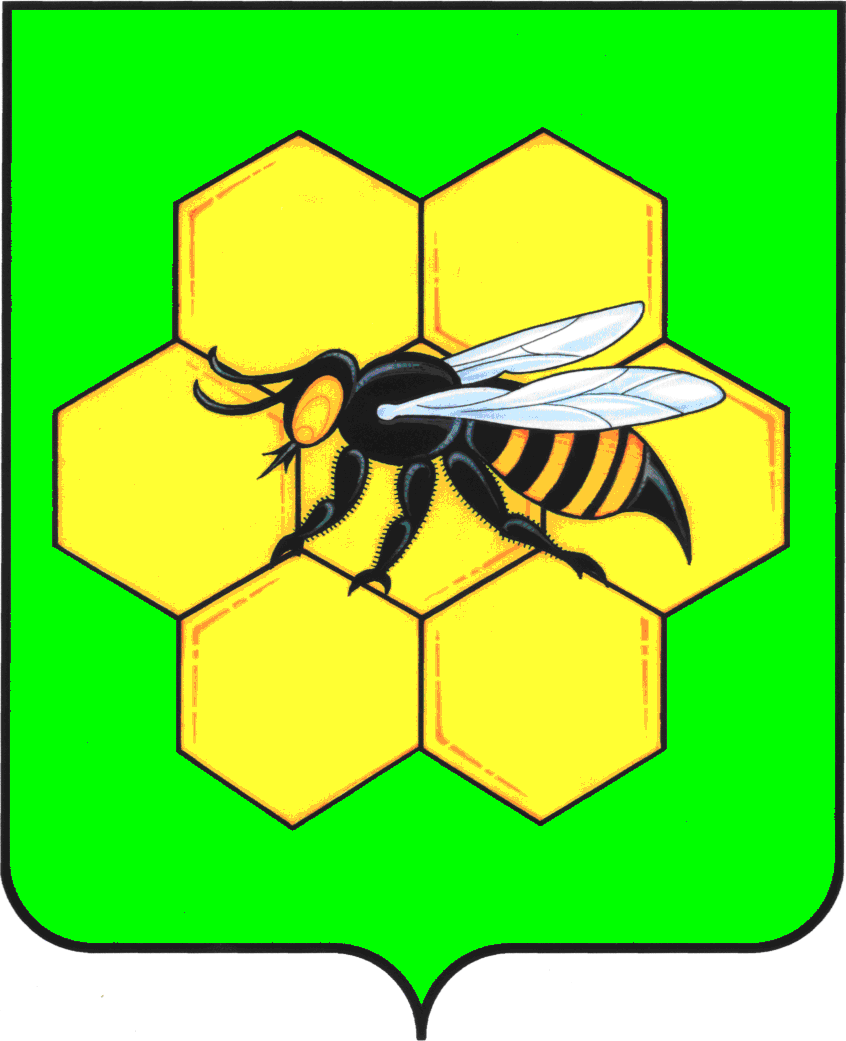 АДМИНИСТРАЦИЯМУНИЦИПАЛЬНОГО РАЙОНА ПЕСТРАВСКИЙСАМАРСКОЙ ОБЛАСТИПОСТАНОВЛЕНИЕот_______23.01.15_____________№____21_______